                                              Základní škola a Mateřská škola Žďár nad Metují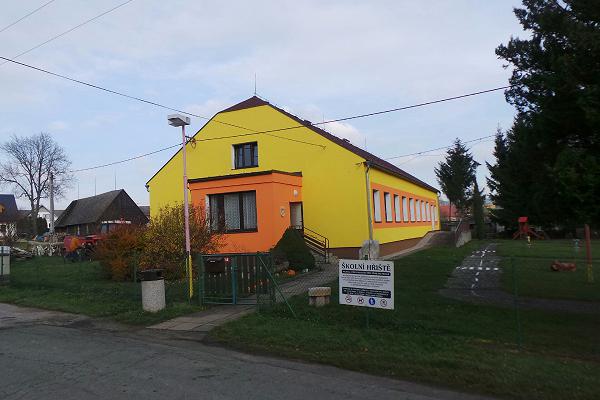 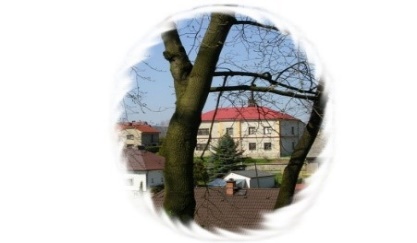                                                                 549 55 Žďár nad Metují 73                                                                                        pracoviště MŠ č.p. 146							         IČO:  75015633                  Tel.: ZŠ 491 541 143, MŠ 491  422 488, zsms@zdarnm.cz, http://www.zszdar.cz/	Podpis zákonného zástupce :Žádost o přijetí k základnímu vzdělávání1. Zákonný zástupce dítěte:Jméno a příjmení rodiče : Datum narození rodiče:  Místo trvalého pobytu rodiče : Žádám o přijetí dítěte : __________________________________________________k povinné školní docházce do Základní školy a Mateřské školy Žďár nad Metujíve školním roce 2020/2021.Místo a datum :